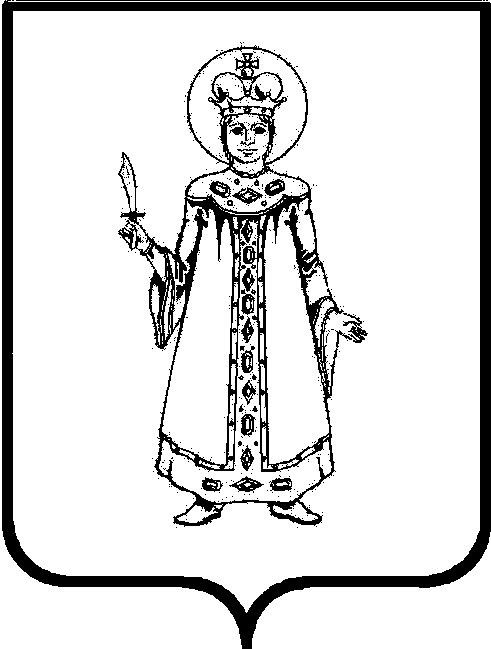 П О С Т А Н О В Л Е Н И ЕАДМИНИСТРАЦИИ СЛОБОДСКОГО СЕЛЬСКОГО ПОСЕЛЕНИЯ УГЛИЧСКОГО МУНИЦИПАЛЬНОГО РАЙОНАот 30.09.2019 г.    № 221О мерах по обеспечению безопасности людей на водныхобъектах в осенне-зимний период 2019- 2020 годовна территории Слободского сельского поселенияВ соответствии с федеральными законами от 21.12.1994 № 68- ФЗ «О защите населения и территорий от чрезвычайных ситуаций природного и техногенного характера», от 06.10.2003 № 131- ФЗ «Об общих принципах организации местного самоуправления в Российской Федерации», Правилами охраны жизни людей на водных объектах Ярославской области, утвержденными постановлением Администрации области от 22.05.2007 № 164 «Об утверждении Правил охраны жизни людей на водных объектах Ярославской области и Правил пользования водными объектами для плавания на маломерных судах в Ярославской области», постановлением Правительства Ярославской области отт 26.09.2018 № 710 «О мерах по обеспечению безопасности людей на водных объектах в осенне-зимний период 2018/2019 годов», Уставом Слободского сельского поселения, а также в целях обеспечения безопасности граждан, снижения травматизма и гибели людей на водных объектах на территории Слободского сельского поселенияАДМИНИСТРАЦИЯ ПОСЕЛЕНИЯ ПОСТАНОВЛЯЕТ:1. Запретить выход людей и выезд автотранспортных и других самоходных средств на лёд рек и водоемов Слободского сельского поселения.2. Утвердить План мероприятий по обеспечению безопасности людей на водных объектах, расположенных на территории Слободского сельского поселения в осенне-зимний период 2019- 2020 годов (Приложение №1).3. Утвердить Перечень мест массового выхода людей на лед водоемов, расположенных на территории Слободского сельского поселения (Приложение №2). 4. Утвердить Перечень потенциально опасных участков водоемов на территории Слободского сельского поселения в осенне-зимний период 2019-2020 годов (Приложение №3).5. Назначить ответственным по обеспечению безопасности людей на водных объектах на территории Слободского сельского поселения Кононирову Ю.Ю., Заместителя Главы – начальника отдела по финансовым вопросам (главного бухгалтера) Администрации Слободского сельского поселения. 6. Кононировой Ю.Ю., Заместителю Главы – начальнику отдела по финансовым вопросам (главному бухгалтеру) Администрации Слободского сельского поселения ответственному за безопасность на водных объектах Слободского сельского поселения, совместно со специалистами сельских округов Соловьевой Е.Л., Татариновой К.А., Полоцкой Л.В. организовать проведение мероприятий, направленных на пропагандистскую работу по профилактике и предупреждению происшествий на водных объектах в осенне-зимний период 2019-2020 годов среди населения через местное радио и в местах массового скопления людей.7. Кононировой Ю.Ю., Заместителю Главы – начальнику отдела по финансовым вопросам (главному бухгалтеру) Администрации Слободского сельского поселения, предусмотреть в бюджете Слободского сельского поселения на 2020 год денежные средства на осуществление мероприятий по обеспечению безопасности людей на водных объектах, охране их жизни и здоровья в осенне-зимний период 2019 - 2020 годов.8. Контроль за исполнением настоящего постановления оставляю за собой.9. Настоящее постановление вступает в силу с момента обнародования (опубликования) согласно ст. 38 Устава Слободского сельского поселения. Глава поселения                                                        М.А. Аракчеева                                            Приложение №1 к постановлению Администрации Слободского сельского поселения от 30.09.2019 г. № 221План мероприятий по обеспечению безопасности людей на водных объектах, расположенных на территории Слободского сельского поселения в осенне-зимний период 2019- 2020 годовПриложение № 2 к постановлению Администрации Слободского сельского поселения от 30.09.2019 г. № 220Переченьмест массового выхода людей на лед водоемов, расположенных на территории Слободского сельского поселенияПокровский сельский округд. Поповка			- река Улейма;с. Золоторучье              - река ВолгаПриложение № 3 к постановлению Администрации Слободского сельского поселения от 30.09.2019 г. № 220Переченьпотенциально опасных участков водоемов на территории Слободского сельского поселения в осенне-зимний период 2019- 2020 гг.Покровский сельский округс. Покровское		- река Улейма,д. Поповка			- река Улейма;с. Золоторучье                - река Волга.№ п/пНаименование  мероприятияСрок  исполненияОтветственные  за выполнение1.Организовать контроль за потенциально опасными участки водоемов.До 15.11.2019  г.Кононирова Ю.Ю.Конарева Г.А.Пряничникова А.Н.2.Выполнить работы по подготовке к  эксплуатации пешеходных переходов через р. Улейма у деревень: д. Фалюково, д. Антухово, д. Поповка.До 15.11.2019 г.Кононирова Ю.Ю.Пряничникова А.Н.3. Установить в местах массового отдыха населения у водоемов стенды (щиты) «Выход на лед запрещен».До 15.11.2019 г.Кононирова Ю.Ю.Соловьева Е.Л.Татаринова Е.А.Полоцкая Л.В.4. Провести информационную работу среди населения через средства связи в с. Клементьево, с. Покровское.ПостоянноСоловьева Е.Л.Татаринова Е.АПолоцкая Л.В.5. Рекомендовать провести лекции  среди учащихся о необходимости соблюдения правил безопасного поведения вблизи водоемов.Ноябрь 2019 г.Директора школ6.Изготовить и распространить среди населения листовки с информацией о поведении на водных объектах и распространить через старост.Постоянно        Соловьева Е.Л.Татаринова Е.А.Полоцкая Л.В.7.Осуществлять контроль за выполнением  данного плана мероприятий.Постоянно         Кононирова Ю.Ю.